Theorem 1.1 On each side of a parallelogram erect a regular quadrangle, lying exterior to the parallelogram. Then the mid segments connecting the neighboring apices of the regular quadrangles themselves are the apices of another regular quadrangle. Given a parallelogram ABCD. On its sides erect exterior regular quadrangles BEFC, CKPD, AMND, and MTQB. 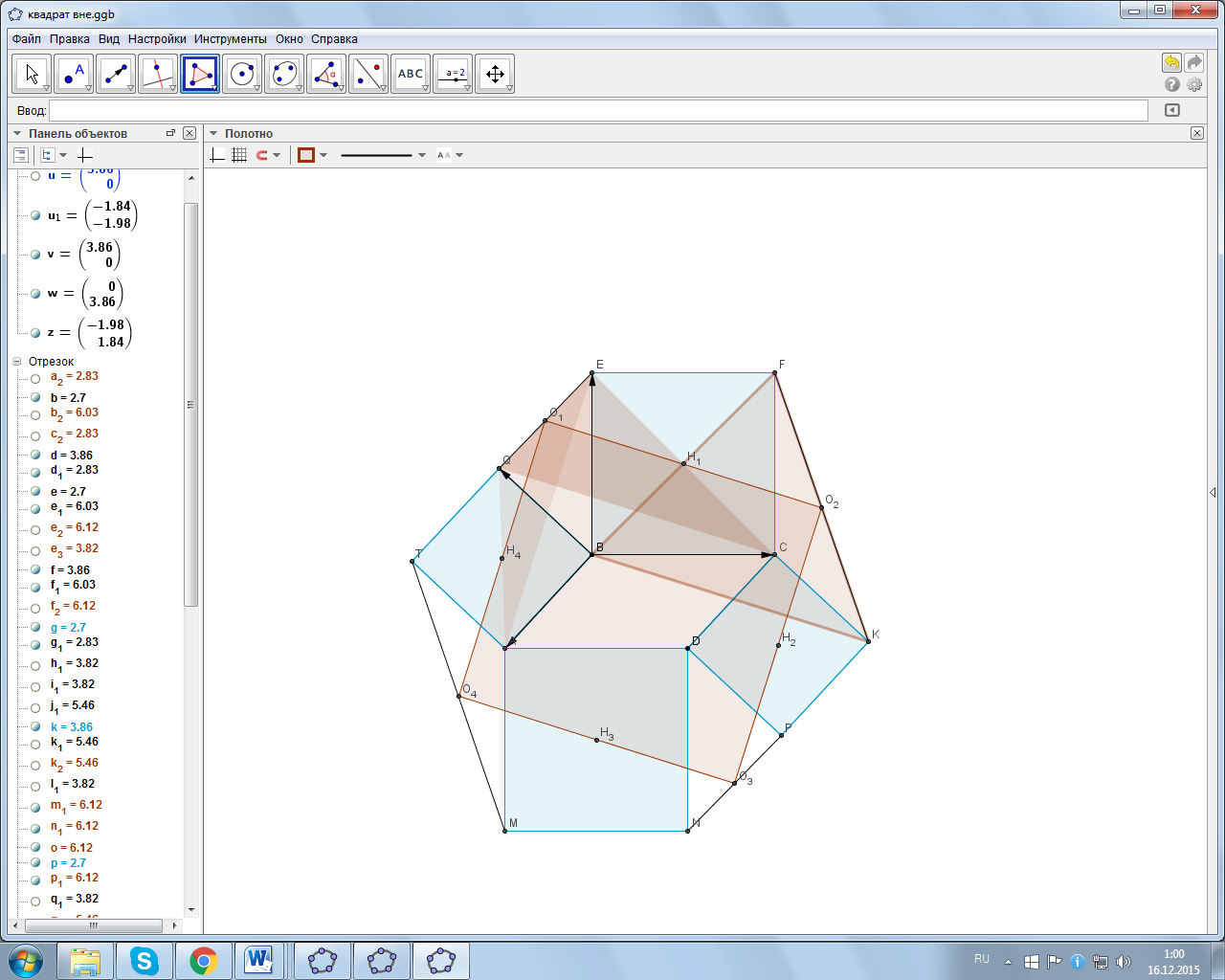 Consider
O1 – the midpoint of QE;O2– the midpoint of FK;O3– the midpoint of PN; O4– the midpoint of MT.By turning around the point B at the angle of 90 ° counterclockwise vector  the vector becomes , and the  in . Therefore the vector  goes into the vector  , that means ||=||, = и () = 90o. As H1 is the point of intersection of the diagonals of the quadrangle BEFC, H1 is the midpoint of  EC and BF. Similarly, H2 is the midpoint of DK and CP, H3 is the midpoint of NA and MD, H4 is the midpoint of  QA and TB.
As О1H1   is the mean line of ΔQEC, then  O1H1= CQ и O1H1||CQAs O1H4- is the mean lineof ΔAQE, then O1H4= EA и O1H4||EAThus, O1H1= O1H4и O1H1 О1H4. Similarly, as H1O2 is the mean line of  ΔBFK, then H1О2=  BK и  H1О2||BKAs QBE=180°-ABC=180°- (180°-BCD) =BCD, то QBC=BCK, therefore  ΔBQC=ΔBCK  (2 sides and the angle between them ), from the equality of thetriangles  we get  CQ=BK. As theopposite sides of the quadrangle QCKB are equal in pairs, then it is a parallelogram by idication. As CQ||BK.Then O1H1= H1О2  and  O1H1|| H1О2. As O1H1 and H1О2 have a common point, they lie on one straight line. Similarly, O1O4= 2O1H4 then points O1, O4, H4 lie on one straight line. As O1H1=O1H4, then O1O4=O1O2 and O1O4O1O2.  Similarly we can prove for the other sides of the quadrangle, consequetly O1O2O3O4 is a square. Hence we obtain a proof for the theorem. The same task can be solved by the coordinate method.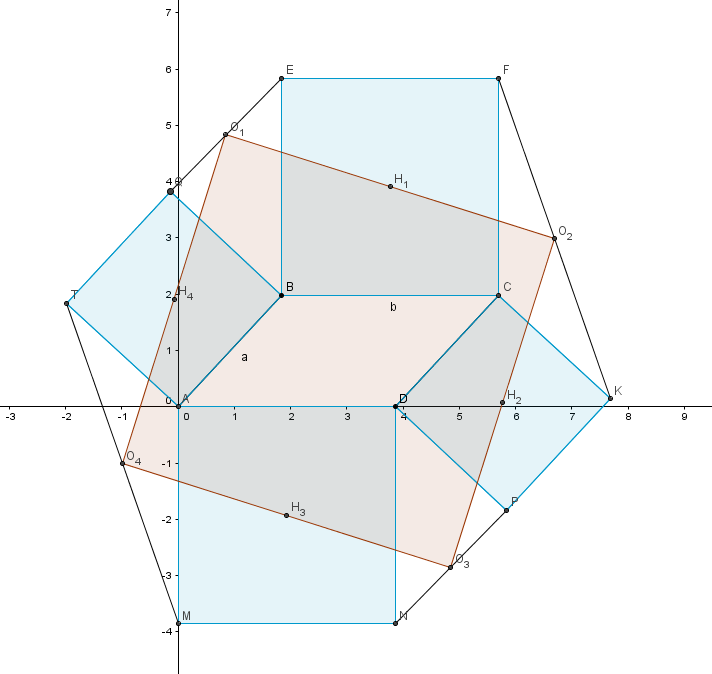 We introduce a rectangular coordinate system so as to coincide with the start point A, and the OX axis passes through the line BC. We find the coordinates of all the points in a given coordinate system;;;;;;;;=The scalar product of the vectors  = 0, then the angle between them is 90 °.Similarly we can prove for the other sides of the quadrangle, consequetly O1O2O3O4 is a square by definition. Hence we obtain a proof for the theorem